  ШАНОВНІ ПАНОВЕ!ПРАТ «ФІТОФАРМ» запрошує Вас прийняти участь з продажу«Офісних меблів»Код CPV: 39130000-2 Офісні меблі ОСНОВНІ УМОВИ ЗАКУПІВЛІПОРЯДОК ПРОВЕДЕННЯ ТЕНДЕРУ:Інформація щодо відповідності пропозиції вимогам цього аукціону повинна бути надана у формі додатка № 2 (колонки заповнюються Учасником самостійно).Валютою пропозиції торгів є гривня. Пропозиції повинні бути завірені підписом відповідальної особи.У випадку, якщо учасник неналежним чином підготував документи, необхідні для акцептування або недостовірну інформацію про підприємство, або документи були подані пізніше заявленого терміну (визначеного в електронній системі закупівель), ПРАТ «ФІТОФАРМ» залишає за собою право відмовити такому учаснику, без надання пояснень.Тендерний комітет ПРАТ «ФІТОФАРМ» прийме рішення щодо визначення переможця торгів та залишає за собою право не надавати інформацію стосовно обраного переможця та наданих ним умов співпраці і цін.Учасник несе всі витрати, пов’язані з розробкою та поданням пропозиції та замовник не є відповідальним за ці втрати від їх природи та результатів розгляду пропозицій.Надаючи свою пропозицію компанія-учасник автоматично погоджується з наступними умовами:До розгляду будуть прийматися тільки ті пропозиції, в яких вказана вся необхідна інформація, запитувана в рамках тендеру;Наша компанія залишає за собою право вибору декількох покупців по окремих позиціях торгів;Компанія може продавати товари, роботи, послуги не в повному обсязі, закуповувати протягом року, окремими партіями.У разі ненадання повного пакету документації та інформації з Вашої сторони, ПРАТ «ФІТОФАРМ» буде розцінювати це як відсутність зацікавленості участі в тендері та залишає за собою право залишити пропозицію компанії учасника без розгляду та надання пояснень.Зобов’язання ПРАТ «ФІТОФАРМ» перед майбутнім покупцем: ПРАТ «ФІТОФАРМ» гарантує поставку відповідно до умов, що будуть узгоджені та закріплені підписами та печатками у відповідному договорі.ПІДПИСИ ВІДПОВІДАЛЬНИХ ОСІБ :Директор виробничого департаменту:                                     Деревянко Н.О.Завідувач адміністративно-господарського відділу                                                               Дрозд О.О.Додаток № 1до запрошення на участь у продажуТЕХНІЧНІ ВИМОГИ ТА ЯКІСНІ ХАРАКТЕРИСТИКИПО ПРОДАЖУ«Офісних меблів»Код CPV: 39130000-2 Офісні мебліНа даний обраний вид продукції із повного переліку надати пропозицію, яка підтверджує кількість та термін купівлі. Важливі критерії продажу товару:Строк поставки –  протягом 1-2 кал. днів, з моменту подання заявки Замовником і повної оплати.Комплектування товару – склад Виконавця, згідно наданої Замовником Заявки.Умови поставки – товар знаходиться у м. Бахмут, вул. Сибірцева, 2. Поставка товару зі складу Замовника, здійснюється за рахунок Покупця. Поставка товару, здійснюється будь-якими партіями, по заявці Покупця, за рахунок Покупця.Після повідомлення про намір укласти договір, Учасник повинен надіслати наступні документи:      Документи можуть бути надіслані на електронну адресу: elena_drozd@fitofarm.ua - Виписка або витяг з Єдиного державного реєстру юридичних осіб, фізичних осіб-підприємців та громадських формувань (або завірена належним чином копія). - Статут підприємства з усіма додатками та змінами (остання редакція, завірена належним чином копія). - Протокол/рішення про призначення керівника, наказ про призначення керівника та довіреність або доручення (у разі підписання іншою уповноваженою особою Учасника) на вчинення правочинів (копії, завірена належним чином копія). - У разі наявності будь-яких обмежень щодо укладання договорів згідно установчих (статутних) документів Учасника додатково Переможцем надається копія протокольного рішення учасників (акціонерів, власників) з наданням повноважень на укладання договору (ів), або копію іншого документа, що підтверджує зняття обмежень щодо укладення договорів передбачених установчих (статутних) документів Учасника (або завірена належним чином копія). - Витяг з реєстру платників податку на додану вартість або платників єдиного податку (завірена належним чином копія). - Паспорт та ідентифікаційний номер керівника та/або представника за довіреністю (завірені належним чином копії) (для фізичних осіб-підприємців).Якщо будь-який із документів не може бути наданий з причин його втрати чинності або зміни форми, назви тощо, учасник надає інший рівнозначний документ або письмове пояснення.Додаток № 2до запрошення на участь у продажу (*заповнюється учасником та подається у вигляді, наведеному нижче. Учасник повинен не відступати від даної форми.)КОМЕРЦІЙНА ПРОПОЗИЦІЯна участь у продажу Ми,  (назва Учасника), надаємо свою пропозицію щодо участі у продажу для підписання договору за результатами продажу  «Офісні меблі», згідно з технічними вимогами Постачальника. Вивчивши технічні характеристики, на виконання зазначеного вище, ми, уповноважені на підписання Договору, маємо можливість та погоджуємося виконати вимоги Постачальника та Договору на умовах, зазначених у цій пропозиції за цінами, вказаними в таблиці.Повне найменування Учасника  ________________________________________________Адреса (юридична та фактична) ________________________________________________Телефон/факс ________________________________________________________________Керівництво (прізвище, ім’я по батькові) _________________________________________Код ЄДРПОУ ________________________________________________________________Банківські реквізити __________________________________________________________Ціна пропозиції (загальна ціна договору про закупівлю) становить (включаючи ПДВ та ПФ), грн.:Цифрами______________________________________________________________________Літерами_______________________________________________________________________Умови оплати: _______________________________________________________________Строк поставки: ______________________________________________________________Умови поставки:______________________________________________________________Строк дії пропозиції: _________________________________________________________Пропозиція щодо предмету продажу Таблиця 1* вказати валюту пропозиціїЦіна включає в себе всі витрати на транспортування, навантаження та розвантаження, страхування та інші витрати, сплату податків і зборів тощо.Ми погоджуємось, що якщо наша пропозиція не буде відповідати вимогам ПРАТ «ФІТОФАРМ», Ви маєте право відхилити нашу пропозицію.Ми погоджуємося з умовами, що Ви можете відхилити нашу, чи всі тендерні пропозиції згідно до умов цієї документації.Якщо нас буде визнано переможцем:Ми беремо на себе зобов'язання на підписання Договору не пізніше 10 днів з дня прийняття рішення про намір укласти договір відповідно до вимог документації, з дати повідомлення про намір укласти договір.Ми згодні дотримуватись умов нашої пропозиції протягом всього терміну дії договору.___________________________________________________________________________________________________Посада, прізвище, ініціали, підпис уповноваженої особи Учасника, завірені печаткою*(* Ця вимога не стосується Учасників,  які в своїй діяльності не користуються печаткою згідно з чинним законодавством)№п/пПерелік основних данихОсновні дані та вимоги:1.Найменування:ПРИВАТНЕ АКЦІОНЕРНЕ ТОВАРИСТВО «ФІТОФАРМ» ЄДРПОУ 054305962.Місцезнаходження:02152, Україна, м. Київ, пр. Павла Тичини, будинок 1В, офіс А5043.Адреса виробництва:84500, Україна, Донецька область, м. Бахмут, вул. Сибірцева, 24.Ініціатор закупівлі:Адміністративно-господарський відділ5.Контактні особи з питань закупівлі:Дрозд Олена Олександрівна – завідуючий АГВe-mail: elena_drozd@fitofarm.uaДовідка за тел.: +380 95 558 81096.Процедура продажу:Аукціон з продажу майна7.Бажані терміни проведення Аукціон проводиться в системі електронних закупівель «zakupki.prom.ua» Визначення переможця – не пізніше 10 робочих днів з моменту завершення аукціону.Підписання договору – не пізніше 10 робочих днів після визначення переможця.8.Інформація про предмет продажу:Інформація про предмет продажу:8.1.Предмет продажу:Офісні меблі Код CPV: 39130000-2 Офісні меблі8.2Опис окремої частини (частин) предмета продажу (лота), щодо якої можуть бути подані комерційні пропозиції:Б/у офісні меблі – 8 видів: шафа з дверцятами - 3 шт., шафа з дверцятами та шухлядами - 3 шт, шафа з полками та дверцятами – 6 шт, стелаж – 16 шт, стелаж – 2 шт, шафа з полками та шухлядами – 6 шт, секція кутова – 5 шт, стіл сортувальний – 1 шт.Місце знаходження товару:  Донецька область, м. Бахмут, вул. Сибірцева, 2Більш детальна інформація щодо якісних, кількісних, кваліфікаційних вимог до предмету продажу, обсягу надання послуг, які є предметом закупівлі та постачання товару визначені в Додатку №1 9.Планове фінансування:Передплата 100 %, перед відвантаженням товару. Учасник має право запропонувати свій варіант оплати, окрім передплати.10.Кінцевий строк подання тендерної пропозиції:Кінцевий строк подання тендерних пропозицій:12-00   06.08.2020 р.11.Додаткові вимогиЦіна повинна включати витрати на транспортування, навантаження та розвантаження та інші витрати, сплату податків і зборів тощо.12.Перелік додатків:Додаток № 1: Технічні вимоги та якісні характеристики по продажу.Додаток № 2: Форма комерційної пропозиції на участь у продажу. № з/пКод продукції:Найменування товару:  (марка, тип, вид, технічні характеристики)*Од. виміру:Кількість товару всього:123451  Шафа з дверцятами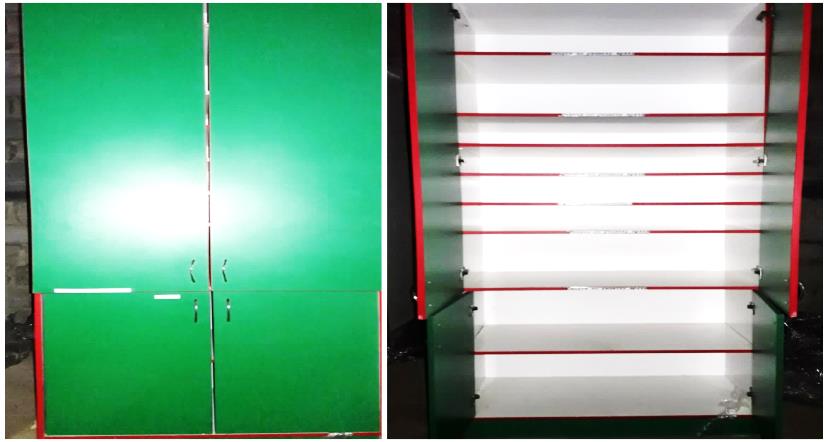 0,9*2,37*0,46Рік введення в експлуатацію - 2009од.3 шт по 675,00 грн2 Шафа з дверцятами та шухлядами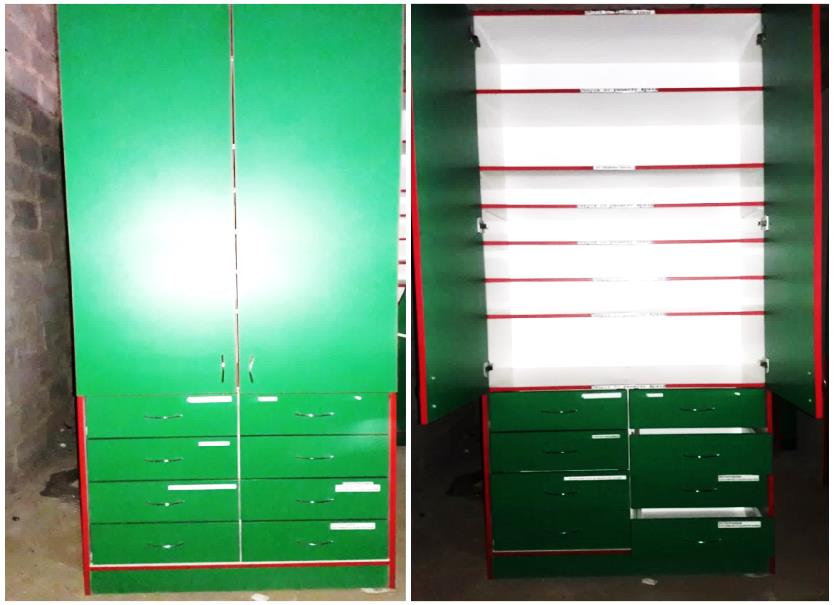 0,9*2,37*0,46Рік введення в експлуатацію – 2009од.3 шт по 750,00 грн3Шафа з дверцятами та полками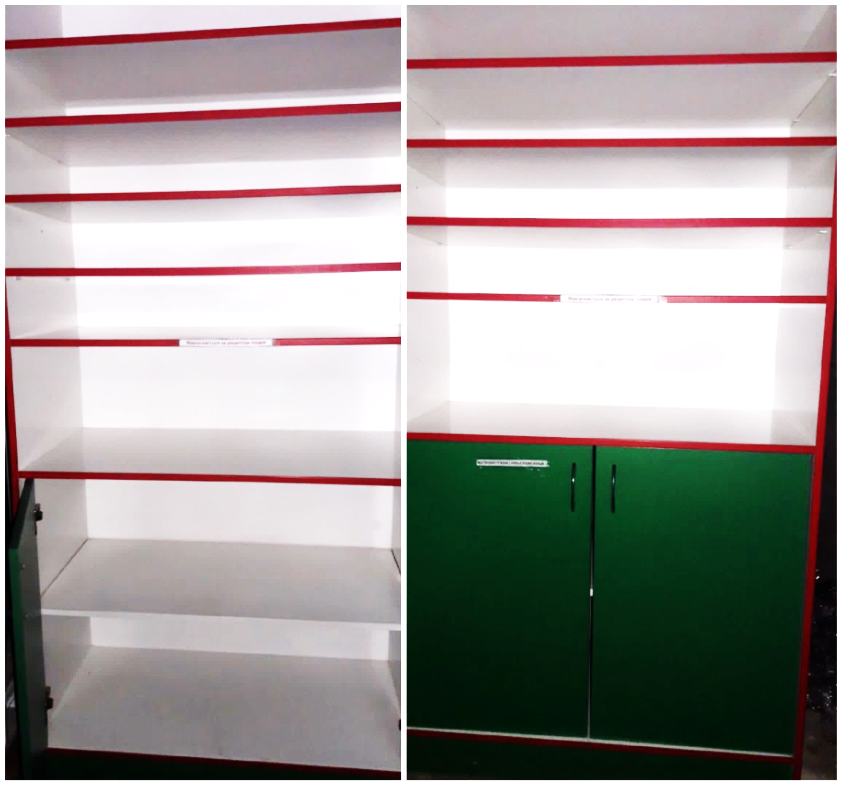 0,9*2,37*0,46Рік введення в експлуатацію – 2009од.6 шт по 750,00 грн4Стелаж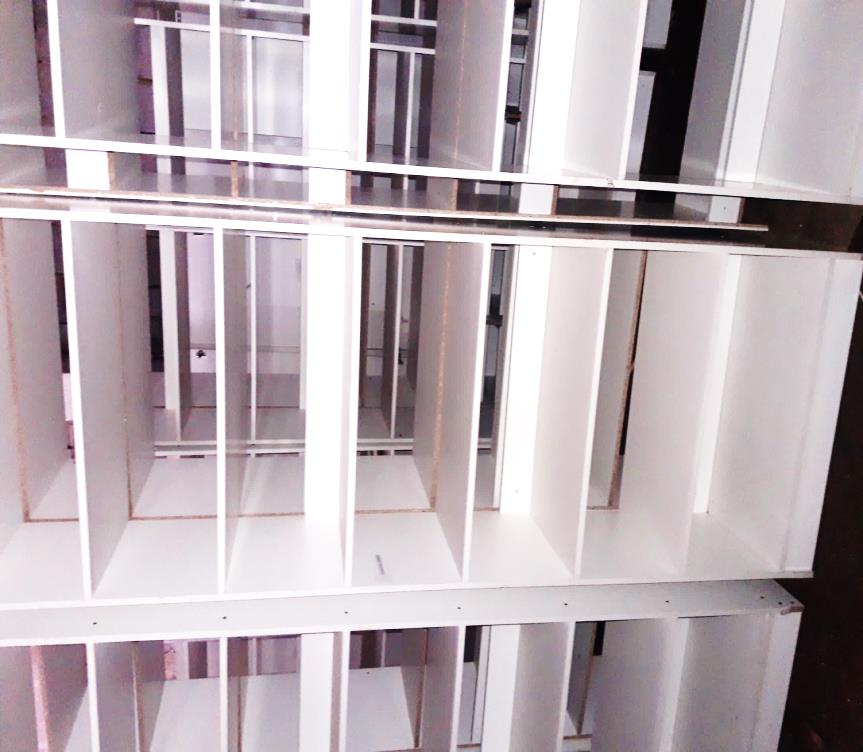 0,82*2,3*0,4Рік введення в експлуатацію – 2011од.16шт по 607,50 грн5Стелаж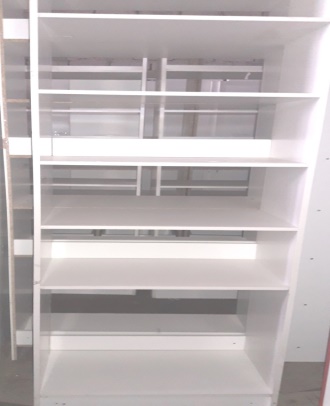 0,66*2,3*0,4Рік введення в експлуатацію – 2011од.2 шт по 607,50 грн6Шафа з полками та шухлядами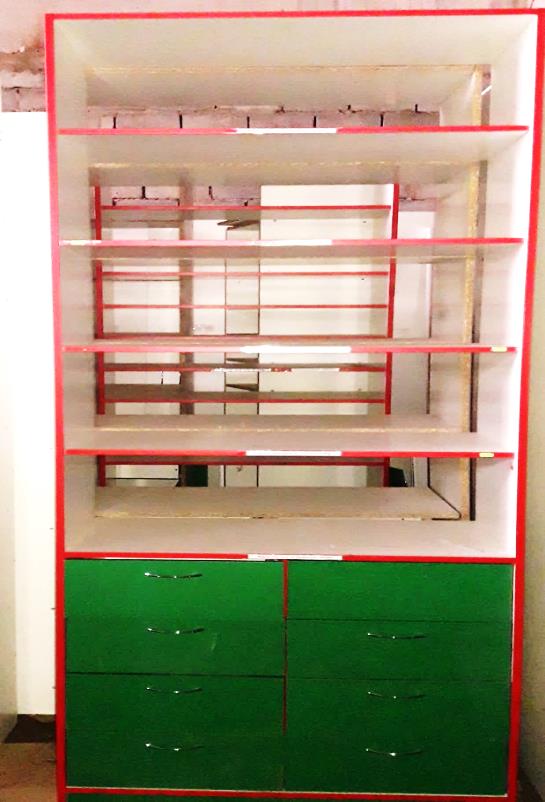 0,9*2,37*0,46Рік введення в експлуатацію – 2011од.6 шт по 600,00 грн7Секція кутова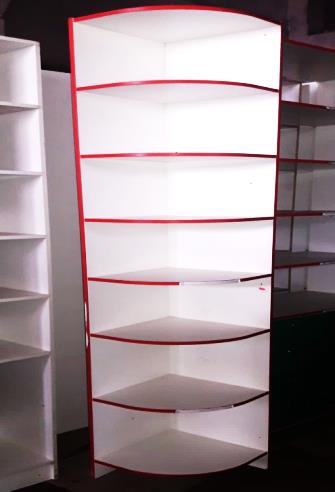 0,46*2,37*0,46Рік введення в експлуатацію – 2011од.5 шт по 375,00 грн8Стіл сортувальний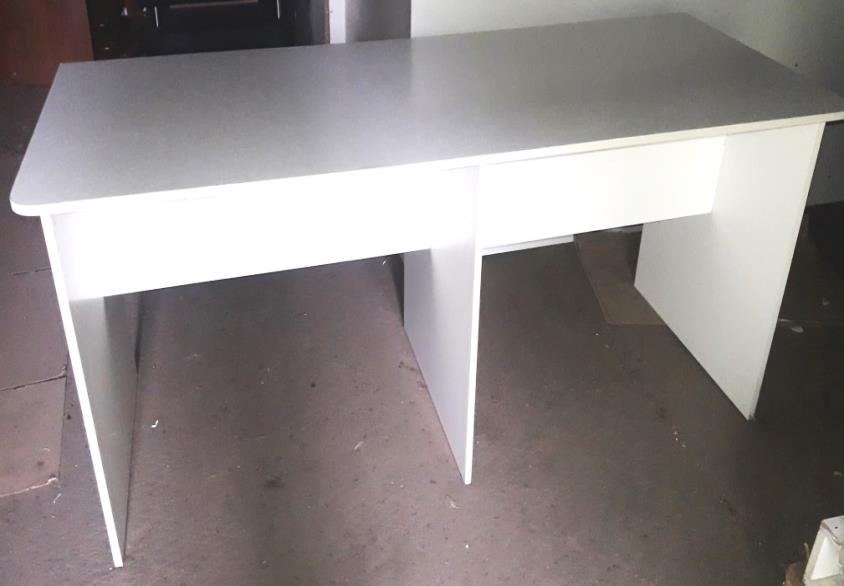 1,8*0,75*0,73Рік введення в експлуатацію – 2011од.1 шт по 300,00 грн№п/пНайменування товаруОд. виміруКількістьЦіна* за од., без ПДВЗагальна вартість*, без ПДВЗагальна вартість*,з ПДВ1.2.